VEN AL CAMPAMENTO DE VERANO EN JULIOMUCHAS ACTIVIDADES- COCINA, PLASTICA, DEPORTES, PISCINADESDE LAS 9:00h DE LA MAÑANA HASTA LAS 14:00h.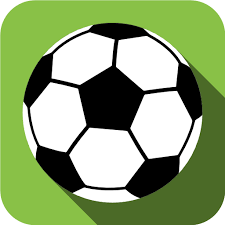 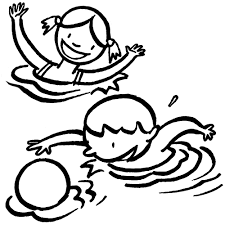 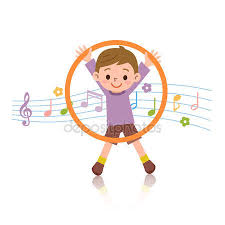 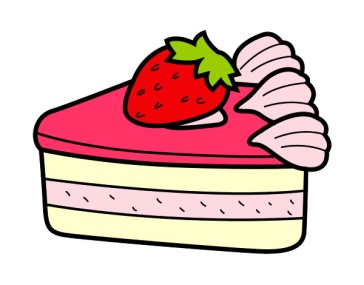 